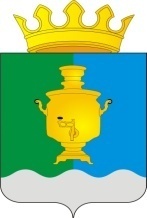 АДМИНИСТРАЦИЯ МУНИЦИПАЛЬНОГО ОБРАЗОВАНИЯ« ПОЕДУГИНСКОЕ СЕЛЬСКОЕ ПОСЕЛЕНИЕ»СУКСУНСКОГО РАЙОНА ПЕРМСКОГО КРАЯП О С Т А Н О В Л Е Н И Е20.10. 2015 г.                                                                                                                               № 202          В соответствии со статьей 8 Федерального закона от 25 декабря . N 273-ФЗ "О противодействии коррупции", Указа губернатора Пермского края от 28.12.2012 года № 110 «О предоставлении гражданами, замещающими должности глав муниципальных образований Пермского края, сведений о доходах, об имуществе и обязательствах имущественного характера (в ред. Указов Губернатора Пермского края от 02.04.2014 № 47, от 20.10.2014  № 180, от 07.05.2015 № 62, от 24.07.2015 № 102), Администрация Поедугинского сельского поселения ПОСТАНОВЛЯЕТ: 
          1.Утвердить прилагаемое Положение о предоставлении лицом, замещающим  должность главы муниципального образования в МО «Поедугинское сельское поселение»  сведений о своих доходах, об имуществе и обязательствах имущественного характера, а также сведений о доходах, об имуществе и обязательствах имущественного характера своих супруги (супруга) и несовершеннолетних детей;2. Разместить данное постановление на официальном сайте Суксунского муниципального района3.Признать утратившими силу постановления:от  15.02.2013 № 27 « Об утверждении  Положения  о предоставлении лицом, замещающим муниципальную должность на постоянной основе (выборного должностного лица - главы МО «Поедугинское сельское поселение») сведений о своих доходах, об имуществе и обязательствах имущественного характера, а также сведений о доходах, об имуществе и обязательствах имущественного характера своих супруги (супруга) и несовершеннолетних детей»от 07.04.2015 № 83 «О внесении изменений в постановление от 15.02.2013 № 27 «Об утверждении  Положения  о предоставлении лицом, замещающим муниципальную должность на постоянной основе (выборного должностного лица - главы МО «Поедугинское сельское поселение») сведений о своих доходах, об имуществе и обязательствах имущественного характера, а также сведений о доходах, об имуществе и обязательствах имущественного характера своих супруги (супруга) и несовершеннолетних детей. 4.Контроль  исполнения данного постановления возложить на отдел делопроизводства и кадров администрации Поедугинского сельского поселения. Глава Поедугинского сельского поселения                                                         А.В. Рогожников.УтвержденоПостановлением администрации МО «Поедугинское сельское поселение»от 20.10. 2015г. № 202 Положениео предоставлении лицом, замещающим  должность главы муниципального образования в МО «Поедугинское сельское поселение» сведений о своих доходах, об имуществе и обязательствах имущественного характера, а также сведений о доходах, об имуществе и обязательствах имущественного характера своих супруги (супруга) и несовершеннолетних детей1. Настоящим Примерным положением определяется порядок представления гражданами, замещающими должность главы муниципального образования «Поедугинское сельское поселение» Суксунского муниципального района, Пермского края (далее глава муниципального образования) сведений о полученных ими доходах, об имуществе, принадлежащем им на праве собственности, и об их обязательствах имущественного характера, а также сведений о доходах супруги (супруга) и несовершеннолетних детей, об имуществе, принадлежащем им на праве собственности, и об их обязательствах имущественного характера (далее - сведения о доходах, об имуществе и обязательствах имущественного характера).2. Сведения о доходах, об имуществе и обязательствах имущественного характера представляются главой муниципального образования по утвержденной Президентом Российской Федерации форме справки ежегодно, не позднее 30 апреля года, следующего за отчетным.3. Глава муниципального образования представляет ежегодно:а) сведения о своих доходах, полученных за отчетный период (с 1 января по 31 декабря) от всех источников (включая денежное вознаграждение, пенсии, пособия, иные выплаты), а также сведения об имуществе, принадлежащем ему на праве собственности, и о своих обязательствах имущественного характера по состоянию на конец отчетного периода;б) сведения о доходах супруги (супруга) и несовершеннолетних детей, полученных за отчетный период (с 1 января по 31 декабря) от всех источников (включая заработную плату, пенсии, пособия, иные выплаты), а также сведения об имуществе, принадлежащем им на праве собственности, и об их обязательствах имущественного характера по состоянию на конец отчетного периода.4. Сведения о доходах, об имуществе и обязательствах имущественного характера представляются в отдел делопроизводства и кадров администрации Поедугинского сельского поселения.5. Глава  муниципального  образования  представляет   сведения   о   доходах,   об   имуществе   и  обязательствах имущественного характера в двух экземплярах.Первый экземпляр сведений о доходах, об имуществе и обязательствах имущественного характера представляется в соответствии с пунктом 4 настоящего  положения.Второй экземпляр сведений о доходах, об имуществе и обязательствах имущественного характера представляется в подразделение кадровой службы органа местного самоуправления Суксунского муниципального района Пермского края.6. В случае, если глава муниципального образования обнаружил, что в представленных им сведениях о доходах, об имуществе и обязательствах имущественного характера не отражены или не полностью отражены какие-либо сведения либо имеются ошибки, он вправе представить уточненные сведения в порядке, установленном настоящим Примерным положением.Глава муниципального образования может представить уточненные сведения в течение месяца после окончания срока, установленного пунктом 2 настоящего  положения.7. Проверка достоверности и полноты сведений о доходах, об имуществе и обязательствах имущественного характера, представленных в соответствии с настоящим Примерным положением главой муниципального образования, осуществляется в соответствии с законодательством Российской Федерации.8. Сведения о доходах, об имуществе и обязательствах имущественного характера, представляемые в соответствии с настоящим  положением главой муниципального образования, являются сведениями конфиденциального характера, если федеральным законом они не отнесены к сведениям, составляющим государственную тайну.Эти сведения могут представляться в государственные органы или должностным лицам, в компетенцию которых входит проверка указанных сведений и принятие решений по ее результатам, а также иным должностным лицам в случаях, предусмотренных федеральными законами.9. Сведения о доходах, об имуществе и обязательствах имущественного характера главы муниципального образования за весь период замещения должности главы муниципального образования, а также сведения о доходах, об имуществе и обязательствах имущественного характера его супруги (супруга) и несовершеннолетних детей находятся на официальном сайте  Суксунского муниципального района и ежегодно обновляются в течение 14 рабочих дней со дня истечения срока, указанного в  пункте 2 настоящего  положения, а также представляются общероссийским и краевым средствам массовой информации для опубликования по их запросам в соответствии с порядком размещения сведений о доходах, расходах, об имуществе и обязательствах имущественного характера отдельных категорий лиц и членов их семей на официальных сайтах федеральных государственных органов, органов государственной власти субъектов Российской Федерации и организаций и предоставления этих сведений общероссийским средствам массовой информации для опубликования, утвержденным Указом Президента Российской Федерации от 8 июня 2013 г. N 613 "Вопросы противодействия коррупции".10. В случае непредставления или представления заведомо ложных сведений о доходах, об имуществе и обязательствах имущественного характера глава муниципального образования несет ответственность в соответствии с законодательством Российской Федерации.Об утверждении  Положения  о предоставлении лицом,замещающим   должность главы муниципального образования в МО «Поедугинское сельское поселение»  сведений о своих доходах, об имуществе и обязательствах имущественного характера, а также сведений о доходах, об имуществе и обязательствах имущественного характера своих супруги (супруга) и несовершеннолетних детей